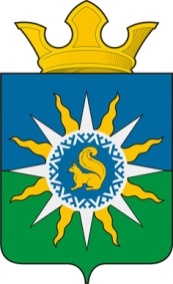 муниципальное образование поселок ханымейадминистрацияпостановлениеп. ХанымейО внесении изменений в постановление Администрации муниципального образования поселок Ханымей от 24 марта 2017 года № 049 «О создании Общественной комиссии по реализации приоритетного проекта «Формирование комфортной городской среды» на территории муниципального образования поселок Ханымей» В соответствии с Федеральным законом от 06 октября 2003 года № 131-ФЗ "Об общих принципах организации местного самоуправления в Российской Федерации", Уставом муниципального образования поселок Ханымей, Администрация муниципального образования поселок Ханымей  п о с т а н о в л я е т :Внести в постановление Администрации от 24 марта 2017 года № 049 «О создании Общественной комиссии по реализации приоритетного проекта «Формирование комфортной городской среды» на территории муниципального образования поселок Ханымей» следующие изменения:1.1. Приложение № 1 к постановлению Администрации от 24 марта 2017 года № 049 «О создании Общественной комиссии по реализации приоритетного проекта «Формирование комфортной городской среды» на территории муниципального образования поселок Ханымей»  изложить в новой редакции, согласно приложению к настоящему постановлению.2. Настоящее постановление вступает в силу со дня его подписания.3. Настоящее постановление опубликовать (обнародовать) в информационно-политической газете «Северный луч» и разместить на официальном сайте муниципального образования поселок Ханымей.4. Контроль за исполнением настоящего постановления оставляю за собой.И.п. Главы Администрации поселка 					         К.Р. СкороходовПриложение к постановлению Администрации поселка от 23 сентября 2020 года № 099-ПАСОСТАВОбщественной комиссии по реализации приоритетного проекта«Формирование комфортной городской среды»на территории муниципального образования поселок Ханымей23сентября2020  г.№099-ПАПредседатель комиссии- Глава Администрации муниципального образования поселок Ханымей;Заместитель председателя комиссии- заместитель Главы Администрации муниципального образования поселок Ханымей;Секретарь комиссии- главный инженер муниципального казенного учреждения «Управление муниципального хозяйства и обеспечения деятельности органов местного самоуправления»;Члены комиссии:- начальник отдела финансов, бюджетного планирования, бухгалтерского учета и отчетности - главный бухгалтер Администрации муниципального образования поселок Ханымей;- ведущий специалист (по землеустройству) Администрации муниципального образования поселок Ханымей;- ведущий специалист (по осуществлению полномочий в сфере муниципального контроля) Администрации муниципального образования поселок Ханымей;- ведущий специалист (по муниципальному имуществу) Администрации муниципального образования поселок Ханымей;- ведущий специалист (по обеспечению общественной безопасности) Администрации муниципального образования поселок Ханымей;- директор муниципального казенного учреждения «Управление муниципального хозяйства и обеспечения деятельности органов местного самоуправления»;- инженер по благоустройству муниципального казенного учреждения «Управление муниципального хозяйства и обеспечения деятельности органов местного самоуправления»;- ведущий инженер муниципального казенного учреждения «Управление муниципального хозяйства и обеспечения деятельности органов местного самоуправления»;- депутат Думы Пуровского района (по согласованию);- представитель МКУ «ПТРК «Луч» (по согласованию);- представители управляющих организаций, обслуживающих жилищный фонд, товариществ собственников жилья, действующих на территории муниципального образования поселок Ханымей (по согласованию);- председатель Общественного совета при Администрации муниципального образования поселок Ханымей (по согласованию);- представитель ОГИБДД ОМВД России по Пуровскому району (по согласованию);- представитель управления социальной политики Администрации Пуровского района (по согласованию);- директор муниципального автономного учреждения дополнительного образования детско-юношеской спортивной школы «Хыльмик»- представитель государственного казённого учреждения Противопожарной службы Ямало-Ненецкого автономного округа «Отряд противопожарной службы по Пуровскому району» Пожарная часть по охране п. Ханымей (по согласованию);- иные представители организаций всех форм собственности, органов местного самоуправления, государственной власти, общественных объединений, некоммерческих организаций, расположенных на территории муниципального образования поселок Ханымей (по согласованию).